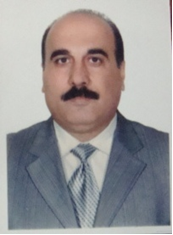 Dr.Louis A. Saida Mza                                  PhD. Medical parasitology (Assist.prof),Biology Department,College of Education,University of Salahaddin /Hawler,Kurdistan Region, Iraq.                            Personal: Date of Birth:   	Feb. 1/ 1961 Place of Birth:  	Erbil, Kurdistan Region, Iraq. Nationality:     	Iraqi- Christian Gender:         	MaleHome address: 	Ainkawa., Erbil, Iraq. Office address: 	 Biology Department, College of Education   University of Salahaddin /Hawler.E-mail: Dr.louissaida@gmail.com             Mobile: 009647504655148Higher Education: Master of Science (Medical  parasitology ), 1989 Salahaddin Univrsity.Ph.D. of Science (Medical  parasitology ), Baghdad University 2005Baghdad University, College of  Education (Ibnhaithem) Title of thesis1-Title of  MSc.thesisprevalence of cestodes helminthes in stray dogs in three provinces of Autonomous area northern Iraq.2-Title of  Ph.D.thesis: (Trials in treatment of secondary hydatid disease in laboratory mice(Balb /c)Bachelors  of Science (Biology), 1984-1985 Salahaddin university /Department of  Biology/ college of  Education University of  Salahaddin /Hawler, Kurdistan Region, Iraq. Area Of Interests/ Field Of Research: 1-medical parasitology2-General biology3-General healthy4-General Zoology5-EpideiologyEmployment History28/10/1991Assist lecture from  28/10/ 1991 till 9/1994 Department  of  Biology, College of Education, Al-Anbar University.From 9/1994 till  5/9/2000 as Assist lecture in Department  of  Biology, College of Educati /University of Salahaddin / Hawler, Kurdistan Region, Iraq. From 5 /9/2000, till now as lecture in Department of Biology, College of Education /University of Salahaddin  / Hawler, Kurdistan Region, Iraq.From 4/4/2016, till  now as Assist. Prof. in medical parasitology, Biology Department, College of Education. Salahaddin Uiversity/ Hawler, Kurdistan Region, Iraq. Languages:1-Kurdish  (v. good).2-Arabic language  (perfect). 3-English language  (good).4-Mother Tongue: Syrian (perfect ).Members of syndics’:1-Member of Kurdistan  Biology Syndicate, since 2006. 2-Member of Iraq ibiology since 19863-member of Kurdistan teacher union 4- member of education center of salahadin university5-member of childan education center.Workshops and conferences:1-IBRO course in Neuroscience held in department of biology, college of science, salahaddin university. Erbil, Kurdistan –Iraq. March11th. , 2014.2-conferec of CSO organization  for chemical risk awareness. In 30 nov.2013.3- 3rd. international conference for medical sciences promoting medical research in Kurdistan. Erbil, Iraq. 23-24 oct. 20012.4- 3rd. international visible conference on new trends in education. April 14.20125-EndNote  software workshop in biology department, college of education, salahaddin university. April 10-11/ 2013.Researches published1- Epidemiology of  Echinococcus granulosus in Arbil province, northern Iraq,         1990- 1998. J. Helminthol., 74: 83-88.                                                                                2- Epidemiological study of cystic echinococcosis  in Man and slaughtered Animals in Erbil province, Kurdistan  Regional-Iraq. Tikrit  J. of pure science   vol.16  No.4  (45-50)20113-Asurvey of  Nemathelminthes in dogs of Sulaimania  city –Kurdistan Iraq.Vol.5No.2 (19-22)20024- A survey of canine roundworm in dogs of Erbil city, 1999.J. of  Dohuk  University  1st. scientific conference.vol.2 No.7(935-942)5-Echinococcosis in Iraq: Prevalence of Echinococus  granulosus in stray dogs in Erbil  province . Jap. J Med. Sci. Biol. 42: 137-141.6- Human hydatidosis in  Al-Anbar province During four years record (1987-1990).Iraqi J. of Microbiology 4(no.1,2) 1992. 7- Prevalence of parasitic stages in  six leafy vegetables in markets of Erbil City, Kurdistan-Iraq. J. of Zanco Salahaddin  Univ.Vol.26,Number,2,2014.8-Epidemiological study of intestinal parasites among population of Erbil city, during 2014 Kurdistan, Iraq.  Raparin journal of science (under press).9- prevalence of intestinal parasites in houses mice in Erbil city.    Journal of Zankoy Sulaimani – Part A (JZS-A),  Vol. 18 (No.3, 4): 201610- Prevalence of parasitic agents in leaf lettuce collected from different markets in Erbil City -Kurdistan Iraq.  Zanco journal of salahaddin university (Under publish).11-A SURVEY OF ECTO AND ENDO-PARASITES OF HOUSE MOUSE MUS MUSCULUS LINNAAUSE,1758 OF ERBIL CITY,KURDISTAN REGION,IRAQ. Bull. Iraq nat.Hist.Mus.(2022)17(2): 267-290.Contribution in discussion of M.Sc. students Thesis, seminars and others.More than six contribution in discussion of M.Sc. and diploma Thesis in salahaddin un iversity. Contribution in Many seminars biology department.Adviser of one student in Diploma thesis in field medical parasitology.in 2010.Contribution in EndNote period in department of biology, college of education, Salahaddin, Kurdistan Iraq April 10-11/ 2013.Assessment of many scientific researches of many scientific conferences in salahaddin university.Contribution in Many scientific committee or commission in department of biology in our  college and colleges of our university.